September 2023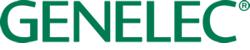 ***ZUR SOFORTIGEN VERÖFFENTLICHUNG***PressemitteilungGenelec stellt auf der IBC die neue 
UNIO Audio Monitoring Plattform und den 
Reference Controller 9320A vorDer neue 9320A Reference Controller bietet den direkten Zugang zur Genelec UNIO Plattform,sowie eine Vielzahl von Funktionen für das Abhören über Lautsprecher im Raum und Kopfhörer.Iisalmi, Finnland, September 2023…Genelec, der weltweit führende Anbieter professioneller Studiomonitor-Abhörlösungen, stellt auf der IBC in Amsterdam den 9320A Reference Controller vor, der die Brücke zur brandneuen UNIO Audio Monitoring Service Plattform schlägt. UNIO vereint alle Vorteile der Genelec Smart Active Monitore (SAM), der GLM 5.0 Kalibrierungssoftware und der Aural ID 2.0 Technologie, um eine nahtlose Integration zwischen professionellen In-Room-Lautsprecher-Setups und dem Abhören mit Kopfhörern zu schaffen. Mit flexiblen Anschlussmöglichkeiten, einem Kopfhörerausgang in Referenzqualität und einer taktilen Hardwaresteuerung von Smart Active Monitoren, GLM und Aural ID, wird der 9320A zum kompakten Zentrum für stationäre und mobile professionelle Abhör-Anwendungen.Das Herzstück der UNIO-Plattform sind die SAM-Monitore von Genelec, die mit Hilfe von Autokalibrierung und Cloud Computing präzise und zuverlässige Mischungen ermöglichen, die sich konsistent auf andere Räume und Systeme übertragen. Für Nutzer von Kopfhörern bietet die Aural ID-Technologie von Genelec ein individuell personalisiertes und wahrheitsgetreues Kopfhörer-Hörerlebnis mit dem natürlichen Raumgefühl und der Abbildung, die ein gutes Lautsprecher-Abhörsystem liefert. Durch die Kombination eines kalibrierten Smart Active Monitoring-Systems und eines professionellen Kopfhörers mit Aural ID kann der Anwender Mischungen erstellen und erleben, die sich zuverlässig zwischen Monitoren und Kopfhörern übertragen - für einen reibungslosen Arbeitsablauf ohne Unterbrechungen.Mit der Einführung von UNIO und dem 9320A können Benutzer diese Technologien und Dienste nun über ein einziges intuitives mobiles Desktop-Gerät nutzen und das gesamte System über ihr eigenes MyGenelec-Konto einsehen und verwalten. Als Brücke zu UNIO bietet der 9320A die Verwaltung mehrerer Smart Active Monitoring-Systeme von Stereo über Immersive Audio und darüber hinaus. Er wird mit einem werkseitig kalibrierten Referenzmikrofon geliefert und ermöglicht somit die automatische Systemkalibrierung und Steuerung der wichtigsten GLM-Softwarefunktionen.Der 9320A kann bis zu drei separate Abhörsysteme plus Kopfhörer steuern, und jedes System kann mit einem kalibrierten Hörpegel gemäß EBU R128, ATSC A/85 oder SMPTE RP200 arbeiten. Während der 9320A jedes aktive Lautsprechersystem unterstützen kann - wie z.B. ein oder zwei alternative Stereosets – erlaubt er den direkten Zugriff auf eine große Anzahl zusätzlicher Monitorsteuerungsfunktionen, die in die Smart Active Monitoring-Familie von Genelec integriert sind.Der Referenz-Kopfhörerausgang des 9320A zeichnet sich durch exzellente Linearität und Dynamik aus und ermöglicht es dem Benutzer, einen professionellen Kopfhörer seiner Wahl mit dem neuesten Aural ID 2.0 Kopfhörer-Plug-in zu verwenden. Dem Benutzer steht somit eine genaue, zuverlässige und personalisierte Abhörlösung zur Verfügung. Gleichzeitig kann er die Schallbelastung messen, um sicheres Hören zu gewährleisten.Darüber hinaus lässt sich der 9320A mit jeder DAW und jedem Audio-Interface betreiben. Er hat analoge, AES/EBU- und USB-Anschlüsse und kann direkt an Stereo-Monitoring-Systeme (mit und ohne Subwoofer) angeschlossen werden und bietet so die Möglichkeit, Monitore zu steuern und als hochwertiger A-D- und D-A-Wandler für Monitore und Kopfhörer zu fungieren.Mit der Einführung von UNIO und dem 9320A wird auch die neueste Version der GLM Lautsprechermanager-Software vorgestellt, GLM 5.0, die sowohl den 9320A als auch das Anfang des Jahres vorgestellte Flaggschiff-Modell, den freistehenden Hauptmonitor 8381A, unterstützt. GLM 5.0 nutzt hochentwickeltes Cloud Computing und garantiert mit UNIO die mühelose Integration einer Reihe von Diensten für Referenz-Abhörlösungen, einschließlich intelligenter Raumanalyse, Systemkalibrierung im Raum, Monitorsteuerung und vollständig personalisiertem Abhören.Siamäk Naghian, Geschäftsführer von Genelec, kommentiert die Markteinführung:„Audio-Profis in den Bereichen Musik, Rundfunk, Postproduktion und Game-Audio wünschen sich zunehmend die Flexibilität, überall und jederzeit arbeiten zu können, auch wenn dies manchmal unvorhersehbare und schwierige akustische Umgebungen mit sich bringt. Die Möglichkeit, sofort und ohne Unterbrechung des Arbeitsablaufs zwischen kalibrierten Lautsprechern im Raum und Kopfhörermonitoring umzuschalten, ist für diese Arbeitsweise von entscheidender Bedeutung. Daher sehen wir UNIO und den 9320A als leistungsstarke Werkzeuge bei der Schaffung eines wirklich hochwertigen Abhörsystems der nächsten Generation.“Besucher der IBC-Ausstellung können die komplette UNIO-Plattform - einschließlich des 9320A Reference Controllers - am Genelec-Stand 8.A61 erleben.Weitere Informationen finden Sie auf www.genelec.de***ENDE***Über GenelecSeit der Firmengründung 1978 sind professionelle Lautsprecher das Kerngeschäft von Genelec. Das große Engagement in Forschung und Entwicklung hat zu einer ganzen Reihe von revolutionären Designs geführt und Genelec als Marktführer bei Aktivlautsprechern etabliert. Auch vier Jahrzehnte später folgen alle Genelec Lautsprecher der ursprünglichen Philosophie, eine zuverlässige, neutrale und von der Lautsprechergröße unabhängige Klangwiedergabe zu garantieren. Zusätzlich bieten sie die Möglichkeit, sich an die akustischen Gegebenheiten der Hörumgebung anzupassen. Genelec-Kunden erhalten erstklassige Unterstützung vor Ort: von der akustischen Beratung und Kalibrierung über den technischen Service bis hin zur Gewährleistung einer langen Produktlebensdauer. Der Kauf eines Genelec-Produkts ist eine sichere langfristige Investition in ein herausragendes und zuverlässiges Klangerlebnis.Für weitere Presse-Informationen kontaktieren Sie bitte: Howard Jones, GenelecT:	+44 (0)7825 570085E:	howard.jones@genelec.com